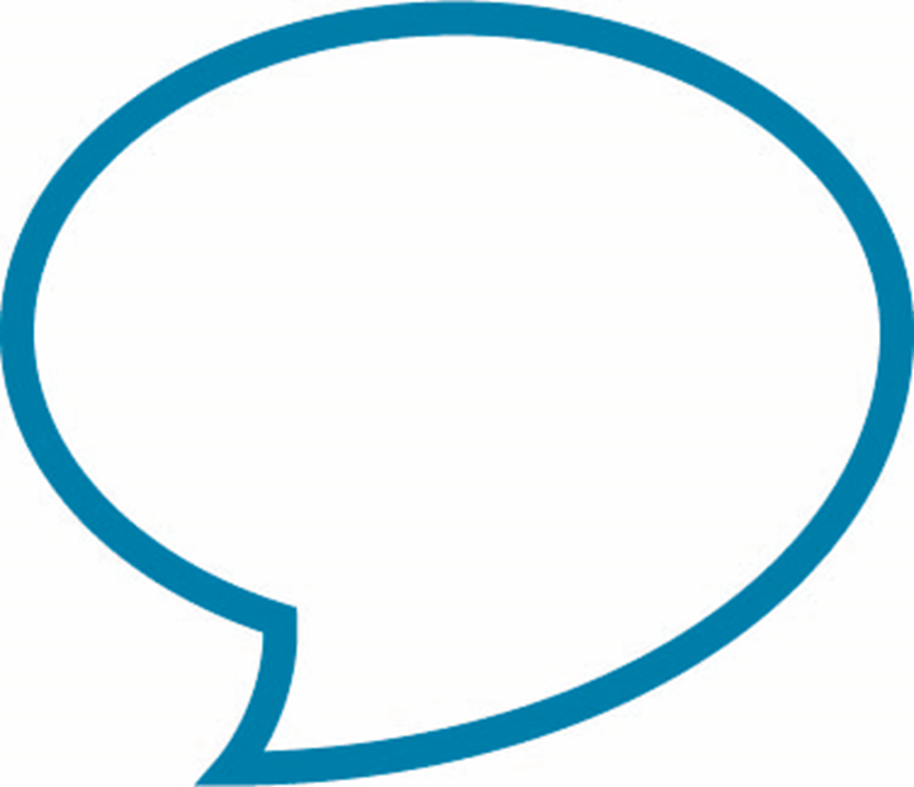 E1 Extra Care Housing Annual Competency & Health Care Tasks Assessment(Appendix 2 ACC) December 2022IntroductionNICE (National Institute for Health and Care Excellence) recommends an annual review of staff knowledge, skills and competency. The aim of an annual review is to determine future training requirements, and to identify support, learning and development needs from any medicines related safety incidents.Competency Assessment  The assessment must be completed annually, (April - March) and reviewed if the staff member has a medication error, identified training needs, or in the event a new medication, requiring health care tasks, is prescribed.An appropriately trained member of staff, nominated by the Team Manager, can complete competency assessments. The assessment will determine competency in all sections of the E1 Policy and health care tasks, relevant to the role of the member of staff.An observation of competency must be completed; however, a combination of theory and discussion can be used to determine competence where observation is not possible.The reason an observation has not been possible must be documented on the relevant notes section of the assessment.Staff must not administer medication or health care tasks without up to date assessments.The assessor must stop the assessment if there are any concerns during the competency observations and discussions, that the member of staff is not confident or competent, reporting all concerns to the Team Manager and recording the detail on the relevant section of the assessment.Using the tool E1 and Health Care Task training dates must be recorded on the training and policy section.Staff can only undertake specialist medication procedures following training and assessment of competency, by a health professional.Following NICE guidance, the health care professional is responsible for the competency assessments of specialist medication administration tasks.Specialist tasks, training dates and competency assessment dates, completed by the health professional, must be recorded on the training and policy section.To use the tool the assessor and staff member will need a paper copy or online access to the E1 medication policy.Each section of the assessment has the option of a “Yes”, “N/A”, “Discussed” response, and relates to all sections of the E1 policy and to the administration/application of all health care tasks.When assessing competency for health care tasks the applicable sections of the E1 policy must also be referred to.The notes/areas of discussion sections will record any areas of discussion, concern or additional training/observations needs.Each section must be signed/initialled by the assessor and staff member on completion.Outcome of assessmentThis section is to record any training actions or areas for further observations identified during the assessment.On completion of the full assessment, the staff member and the assessor must sign the document.If a review is required, the staff member and the assessor must sign and date the review section.E1 and Health Care Tasks Training RequirementsStaff Competency Assessment for the Management of MedicinesOutcome of Assessment Considering the information from the assessment, the member of staff has been assessed as (Please delete as appropriate) Demonstrating competence to administer medication unsupervised. Demonstrating competence to undertake health care tasks unsupervisedDemonstrating competence at this assessment to administer medication unsupervised with the exceptions identified below Requiring further supervision or training in order to administer medication unsupervised at this time.TrainingWho trainsWho attendsCompetencyRefresherSpecialist Medication i.e Epilepsy, Buccal, Blood Monitoring etc.District NursesTeam ManagersSupervisorsSeniorsNight Support WorkersSupport WorkersAs per DN guidanceAs per DN guidanceE1 Medication PolicyELearning or Medication TrainersTeam ManagersSupervisorsSeniors Competency AssessorsNight Support WorkersSupport Workers.Annually(via Appendix 2 competency check)Annually for Managers, Supervisors and Competency Assessors.Where competency assessments have highlighted training needsTrain the Trainer – Health Care TasksExternal providerMedication TrainersAnnually3 Yearly Health Care TasksCreamsEyes/Ears/InhalersStockingsPatch MedicinesELearning or Medication TrainersTeam ManagersSupervisorsSeniorsCompetency AssessorsNight Support WorkersSupport Workers.(Where applicable)Annually(via Appendix 2 competency check)Annually for Managers, Supervisors and Competency Assessors.Where competency assessments have highlighted training needsName of staff member:Name of staff member:Name of staff member:Name of staff member:Name of staff member:Name of staff member:Job Role:Job Role:Job Role:Job Role:Job Role:Job Role:Training and Policy 	Training and Policy 	Training and Policy 	Training and Policy 	Training and Policy 	Training and Policy 	1Has the member of staff completed the E1 policy training?Has the member of staff completed the E1 policy training?Has the member of staff completed the E1 policy training?Has the member of staff completed the E1 policy training?Yes/No 1Has the member of staff completed the E1 policy training?Has the member of staff completed the E1 policy training?Has the member of staff completed the E1 policy training?Has the member of staff completed the E1 policy training?Date:2Has the member of staff received 2 observations following the training?Has the member of staff received 2 observations following the training?Has the member of staff received 2 observations following the training?Has the member of staff received 2 observations following the training?Yes/No 2Has the member of staff received 2 observations following the training?Has the member of staff received 2 observations following the training?Has the member of staff received 2 observations following the training?Has the member of staff received 2 observations following the training?Date:2Has the member of staff received 2 observations following the training?Has the member of staff received 2 observations following the training?Has the member of staff received 2 observations following the training?Has the member of staff received 2 observations following the training?Date:3Does the member of staff know how to access the medication policy and Patient Information Leaflets if they wish to check any information? Does the member of staff know how to access the medication policy and Patient Information Leaflets if they wish to check any information? Does the member of staff know how to access the medication policy and Patient Information Leaflets if they wish to check any information? Does the member of staff know how to access the medication policy and Patient Information Leaflets if they wish to check any information? Yes/No 4Has the member of staff completed the Health Care Tasks Training?Has the member of staff completed the Health Care Tasks Training?Has the member of staff completed the Health Care Tasks Training?Has the member of staff completed the Health Care Tasks Training?Has the member of staff completed the Health Care Tasks Training?4Creams Y/NPatches Y/NStockings Y/NEye/Ear/Nose/Inhaler Y/NEye/Ear/Nose/Inhaler Y/N4Date:Date:Date:Date:Date:5If required, has the member of staff completed any specialist training? Record the details below including training dates and competency dates.If required, has the member of staff completed any specialist training? Record the details below including training dates and competency dates.If required, has the member of staff completed any specialist training? Record the details below including training dates and competency dates.If required, has the member of staff completed any specialist training? Record the details below including training dates and competency dates.If required, has the member of staff completed any specialist training? Record the details below including training dates and competency dates.Details: Details: Details: Details: Details: Details: Health Care Tasks       (Y,D,N/A in appropriate column, sign off as competent/completed)Health Care Tasks       (Y,D,N/A in appropriate column, sign off as competent/completed)Health Care Tasks       (Y,D,N/A in appropriate column, sign off as competent/completed)Health Care Tasks       (Y,D,N/A in appropriate column, sign off as competent/completed)Health Care Tasks       (Y,D,N/A in appropriate column, sign off as competent/completed)Health Care Tasks       (Y,D,N/A in appropriate column, sign off as competent/completed)Health Care Tasks       (Y,D,N/A in appropriate column, sign off as competent/completed)Health Care Tasks       (Y,D,N/A in appropriate column, sign off as competent/completed)Health Care Tasks       (Y,D,N/A in appropriate column, sign off as competent/completed)Health Care Tasks       (Y,D,N/A in appropriate column, sign off as competent/completed)Health Care Tasks       (Y,D,N/A in appropriate column, sign off as competent/completed)Health Care Tasks       (Y,D,N/A in appropriate column, sign off as competent/completed)Has the member of staff demonstrated competency through observation and/or discussion?Has the member of staff demonstrated competency through observation and/or discussion?Has the member of staff demonstrated competency through observation and/or discussion?Has the member of staff demonstrated competency through observation and/or discussion?Has the member of staff demonstrated competency through observation and/or discussion?Has the member of staff demonstrated competency through observation and/or discussion?Has the member of staff demonstrated competency through observation and/or discussion?Has the member of staff demonstrated competency through observation and/or discussion?Has the member of staff demonstrated competency through observation and/or discussion?Has the member of staff demonstrated competency through observation and/or discussion?Has the member of staff demonstrated competency through observation and/or discussion?Has the member of staff demonstrated competency through observation and/or discussion?Application of prescribed creamsAdministration of eye/ear nasal medicationsAdministration of inhalersApplication of prescribed stockingsHealth Care TaskPreparation and 6 RsYes/Discussed/N/AApplicationYes/Discussed/N/AApplicationYes/Discussed/N/AAdministrationYes/Discussed/N/AMonitoring ChartsYes/Discussed/N/AMonitoring ChartsYes/Discussed/N/AMar chartsYes/Discussed/N/APRN recordingYes/Discussion/N/ADisposalYes/Discussed/N/ASign and date on completionApplication of prescribed creamsAdministration of eye/ear nasal medicationsAdministration of inhalersApplication of prescribed stockingsCreamApplication of prescribed creamsAdministration of eye/ear nasal medicationsAdministration of inhalersApplication of prescribed stockingsPatchApplication of prescribed creamsAdministration of eye/ear nasal medicationsAdministration of inhalersApplication of prescribed stockingsEyeApplication of prescribed creamsAdministration of eye/ear nasal medicationsAdministration of inhalersApplication of prescribed stockingsEarApplication of prescribed creamsAdministration of eye/ear nasal medicationsAdministration of inhalersApplication of prescribed stockingsNasalApplication of prescribed creamsAdministration of eye/ear nasal medicationsAdministration of inhalersApplication of prescribed stockingsInhalerApplication of prescribed creamsAdministration of eye/ear nasal medicationsAdministration of inhalersApplication of prescribed stockingsStockingsNotes/record of discussionNotes/record of discussionNotes/record of discussionNotes/record of discussionNotes/record of discussionNotes/record of discussionNotes/record of discussionNotes/record of discussionNotes/record of discussionNotes/record of discussionNotes/record of discussionNotes/record of discussion Assessing Support, Referrals and Reviews         Section 2  Assessing Support, Referrals and Reviews         Section 2  Assessing Support, Referrals and Reviews         Section 2  Assessing Support, Referrals and Reviews         Section 2  Assessing Support, Referrals and Reviews         Section 2 Has the member of staff demonstrated competency through observation and /or discussion?Has the member of staff demonstrated competency through observation and /or discussion?Has the member of staff demonstrated competency through observation and /or discussion?Has the member of staff demonstrated competency through observation and /or discussion?Has the member of staff demonstrated competency through observation and /or discussion?2.1 Assessing levels of support2.2 Referrals and arranging support2.3 Medication support review Policy SectionYesDate/InitialN/ADate/InitialDiscussedDate/Initial2.1 Assessing levels of support2.2 Referrals and arranging support2.3 Medication support review 2.12.1 Assessing levels of support2.2 Referrals and arranging support2.3 Medication support review 2.22.1 Assessing levels of support2.2 Referrals and arranging support2.3 Medication support review 2.3Notes/record of discussionsNotes/record of discussionsNotes/record of discussionsNotes/record of discussionsNotes/record of discussionsRecord Keeping       Section 3Record Keeping       Section 3Record Keeping       Section 3Record Keeping       Section 3Record Keeping       Section 3Has the member of staff demonstrated competency through observation and/or discussion?Has the member of staff demonstrated competency through observation and/or discussion?Has the member of staff demonstrated competency through observation and/or discussion?Has the member of staff demonstrated competency through observation and/or discussion?Has the member of staff demonstrated competency through observation and/or discussion?3.1 Medication administration recordsPolicy SectionYesDate/InitialN/ADate/InitialDiscussedDate/Initial3.1 Medication administration records3.1Notes/record of discussionsNotes/record of discussionsNotes/record of discussionsNotes/record of discussionsNotes/record of discussionsRequesting Prescriptions, Medicines and Collected and Received    Section 4Requesting Prescriptions, Medicines and Collected and Received    Section 4Requesting Prescriptions, Medicines and Collected and Received    Section 4Requesting Prescriptions, Medicines and Collected and Received    Section 4Requesting Prescriptions, Medicines and Collected and Received    Section 4Has the member of staff demonstrated competency through observation and /or discussion?Has the member of staff demonstrated competency through observation and /or discussion?Has the member of staff demonstrated competency through observation and /or discussion?Has the member of staff demonstrated competency through observation and /or discussion?Has the member of staff demonstrated competency through observation and /or discussion?4.1 Requesting prescriptions4.2 Collecting medicines4.3 Receiving prescriptions and medicationPolicy SectionYesDate/InitialN/ADate/InitialDiscussedDate/Initial4.1 Requesting prescriptions4.2 Collecting medicines4.3 Receiving prescriptions and medication4.14.1 Requesting prescriptions4.2 Collecting medicines4.3 Receiving prescriptions and medication4.24.1 Requesting prescriptions4.2 Collecting medicines4.3 Receiving prescriptions and medication4.3Notes/record of discussionsNotes/record of discussionsNotes/record of discussionsNotes/record of discussionsNotes/record of discussionsCompliance with Prescribed Instruction    Section 5Compliance with Prescribed Instruction    Section 5Compliance with Prescribed Instruction    Section 5Compliance with Prescribed Instruction    Section 5Compliance with Prescribed Instruction    Section 55.1 Containers/Packaging5.2 Labelling5.3 Changes to prescribed medication5.4 Information & transfer to other servicesPolicy SectionYesDate/InitialN/ADate/InitialDiscussedDate/Initial5.1 Containers/Packaging5.2 Labelling5.3 Changes to prescribed medication5.4 Information & transfer to other services5.15.1 Containers/Packaging5.2 Labelling5.3 Changes to prescribed medication5.4 Information & transfer to other services5.25.1 Containers/Packaging5.2 Labelling5.3 Changes to prescribed medication5.4 Information & transfer to other services5.35.1 Containers/Packaging5.2 Labelling5.3 Changes to prescribed medication5.4 Information & transfer to other services5.4Notes/record of discussionsNotes/record of discussionsNotes/record of discussionsNotes/record of discussionsNotes/record of discussionsThe Administration of Medication    Section 6The Administration of Medication    Section 6The Administration of Medication    Section 6The Administration of Medication    Section 6The Administration of Medication    Section 6Has the member of staff demonstrated competency through observation and/or discussion?Has the member of staff demonstrated competency through observation and/or discussion?Has the member of staff demonstrated competency through observation and/or discussion?Has the member of staff demonstrated competency through observation and/or discussion?Has the member of staff demonstrated competency through observation and/or discussion?6.1 The administration procedure6.2 Creams, lotions and gels   creams6.3 Food supplements / additives6.4 Transdermal patches6.5 Variable doses6.6 When required (PRN)Policy SectionYesDate/InitialN/ADate/InitialDiscussedDate/Initial6.1 The administration procedure6.2 Creams, lotions and gels   creams6.3 Food supplements / additives6.4 Transdermal patches6.5 Variable doses6.6 When required (PRN)6.16.1 The administration procedure6.2 Creams, lotions and gels   creams6.3 Food supplements / additives6.4 Transdermal patches6.5 Variable doses6.6 When required (PRN)6.26.1 The administration procedure6.2 Creams, lotions and gels   creams6.3 Food supplements / additives6.4 Transdermal patches6.5 Variable doses6.6 When required (PRN)6.36.1 The administration procedure6.2 Creams, lotions and gels   creams6.3 Food supplements / additives6.4 Transdermal patches6.5 Variable doses6.6 When required (PRN)6.46.1 The administration procedure6.2 Creams, lotions and gels   creams6.3 Food supplements / additives6.4 Transdermal patches6.5 Variable doses6.6 When required (PRN)6.56.1 The administration procedure6.2 Creams, lotions and gels   creams6.3 Food supplements / additives6.4 Transdermal patches6.5 Variable doses6.6 When required (PRN)6.6Notes/record of discussionsNotes/record of discussionsNotes/record of discussionsNotes/record of discussionsNotes/record of discussionsNon-Compliance       Section 7Non-Compliance       Section 7Non-Compliance       Section 7Non-Compliance       Section 7Non-Compliance       Section 7Has the member of staff demonstrated competency through observation and/or discussion?Has the member of staff demonstrated competency through observation and/or discussion?Has the member of staff demonstrated competency through observation and/or discussion?Has the member of staff demonstrated competency through observation and/or discussion?Has the member of staff demonstrated competency through observation and/or discussion?7.0 Non-CompliancePolicy SectionYesDate/InitialN/ADate/InitialDiscussedDate/Initial7.0 Non-Compliance7.0Notes/record of discussionsNotes/record of discussionsNotes/record of discussionsNotes/record of discussionsNotes/record of discussionsCovert Administration of Medication      Section 8Covert Administration of Medication      Section 8Covert Administration of Medication      Section 8Covert Administration of Medication      Section 8Covert Administration of Medication      Section 8Has the member of staff demonstrated competency through observation and/or discussion?Has the member of staff demonstrated competency through observation and/or discussion?Has the member of staff demonstrated competency through observation and/or discussion?Has the member of staff demonstrated competency through observation and/or discussion?Has the member of staff demonstrated competency through observation and/or discussion?8.0 Covert AdministrationPolicy SectionYesDate/InitialN/ADate/InitialDiscussedDate/Initial8.0 Covert Administration8.0Notes/record of discussionsNotes/record of discussionsNotes/record of discussionsNotes/record of discussionsNotes/record of discussionsControlled Drugs     Section 9Controlled Drugs     Section 9Controlled Drugs     Section 9Controlled Drugs     Section 9Controlled Drugs     Section 9Has the member of staff demonstrated competency through observation and/or discussion?Has the member of staff demonstrated competency through observation and/or discussion?Has the member of staff demonstrated competency through observation and/or discussion?Has the member of staff demonstrated competency through observation and/or discussion?Has the member of staff demonstrated competency through observation and/or discussion?9.0 Controlled drugsPolicy SectionYesDate/InitialN/ADate/InitialDiscussedDate/Initial9.0 Controlled drugs9.0Notes/record of discussionsNotes/record of discussionsNotes/record of discussionsNotes/record of discussionsNotes/record of discussionsAnti-Coagulants         Section 10Anti-Coagulants         Section 10Anti-Coagulants         Section 10Anti-Coagulants         Section 10Anti-Coagulants         Section 10Has the member of staff demonstrated competency through observation and/or discussion?Has the member of staff demonstrated competency through observation and/or discussion?Has the member of staff demonstrated competency through observation and/or discussion?Has the member of staff demonstrated competency through observation and/or discussion?Has the member of staff demonstrated competency through observation and/or discussion?10.0 Anti-CoagulantsPolicy SectionYesDate/InitialN/ADate/InitialDiscussedDate/Initial10.0 Anti-Coagulants10.0Notes/record of discussionNotes/record of discussionNotes/record of discussionNotes/record of discussionNotes/record of discussionNon-Prescription Medication (Homely Remedies)   Section 11Non-Prescription Medication (Homely Remedies)   Section 11Non-Prescription Medication (Homely Remedies)   Section 11Non-Prescription Medication (Homely Remedies)   Section 11Non-Prescription Medication (Homely Remedies)   Section 11Has the member of staff demonstrated competency through observation and/or discussion?Has the member of staff demonstrated competency through observation and/or discussion?Has the member of staff demonstrated competency through observation and/or discussion?Has the member of staff demonstrated competency through observation and/or discussion?Has the member of staff demonstrated competency through observation and/or discussion?11.0 Non-Prescription medication Policy SectionYesDate/InitialN/ADate/InitialDiscussedDate/Initial11.0 Non-Prescription medication 11.0Notes/record of discussionsNotes/record of discussionsNotes/record of discussionsNotes/record of discussionsNotes/record of discussionsStorage                  Section 12Storage                  Section 12Storage                  Section 12Storage                  Section 12Storage                  Section 12Has the member of staff demonstrated competency through observation and/or discussion?Has the member of staff demonstrated competency through observation and/or discussion?Has the member of staff demonstrated competency through observation and/or discussion?Has the member of staff demonstrated competency through observation and/or discussion?Has the member of staff demonstrated competency through observation and/or discussion?12.0 StoragePolicy SectionYesDate/InitialN/ADate/InitialDiscussedDate/Initial12.0 Storage12.0Notes/record of discussionsNotes/record of discussionsNotes/record of discussionsNotes/record of discussionsNotes/record of discussionsDisposal             Section 13Disposal             Section 13Disposal             Section 13Disposal             Section 13Disposal             Section 13Has the member of staff demonstrated competency through observation and/or discussion?Has the member of staff demonstrated competency through observation and/or discussion?Has the member of staff demonstrated competency through observation and/or discussion?Has the member of staff demonstrated competency through observation and/or discussion?Has the member of staff demonstrated competency through observation and/or discussion?13.1 Documentation13.2 MedicationPolicy SectionYesDate/InitialN/ADate/InitialDiscussedDate/Initial13.1 Documentation13.2 Medication13.113.1 Documentation13.2 Medication13.2Notes/record of discussionsNotes/record of discussionsNotes/record of discussionsNotes/record of discussionsNotes/record of discussionsReporting Misadministration and non-compliance with policy and procedure Section 14Reporting Misadministration and non-compliance with policy and procedure Section 14Reporting Misadministration and non-compliance with policy and procedure Section 14Reporting Misadministration and non-compliance with policy and procedure Section 14Reporting Misadministration and non-compliance with policy and procedure Section 14Has the member of staff demonstrated competency through observation and/or discussion?Has the member of staff demonstrated competency through observation and/or discussion?Has the member of staff demonstrated competency through observation and/or discussion?Has the member of staff demonstrated competency through observation and/or discussion?Has the member of staff demonstrated competency through observation and/or discussion?Records/method/procedurePolicy SectionYesDate/InitialN/ADate/InitialDiscussedDate/InitialRecords/method/procedure14.0Notes/record of discussionsNotes/record of discussionsNotes/record of discussionsNotes/record of discussionsNotes/record of discussionsIdentified actions/exceptionsASSESSMENT AGREEMENTSign only on completion of the full assessment.Name of assessor Signature of assessor Job title Name of staff memberSignature of staff member  Job titleCompletion date of assessment Date of reviewAssessor SignatureStaff signature